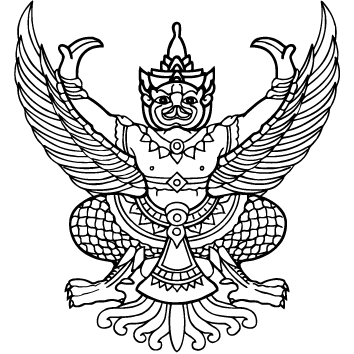 ที่ มท ๐820.4/วถึง สำนักงานส่งเสริมการปกครองท้องถิ่นจังหวัด ด้วยองค์การบริหารจัดการก๊าซเรือนกระจก (องค์การมหาชน) ดำเนินโครงการส่งเสริมการจัดทำคาร์บอนฟุตพริ้นท์ขององค์กรปกครองส่วนท้องถิ่น ประจำปีงบประมาณ พ.ศ. 2567 โดยมีวัตถุประสงค์
เพื่อส่งเสริมให้องค์กรปกครองส่วนท้องถิ่นมีความรู้ความเข้าใจในการจัดทำคาร์บอนฟุตพริ้นท์ขององค์กร พร้อมทั้งพัฒนาบุคลากรให้มีความสามารถในการปฏิบัติงานด้านก๊าซเรือนกระจกและสามารถนำข้อมูลดังกล่าวไปกำหนดเป้าหมายและนโยบายการลดก๊าซเรือนกระจกขององค์กรได้อย่างเหมาะสมกรมส่งเสริมการปกครองท้องถิ่นพิจารณาแล้วเห็นว่า เพื่อส่งเสริมการจัดทำคาร์บอนฟุตพริ้นท์ขององค์กรปกครองส่วนท้องถิ่น จึงขอประชาสัมพันธ์เชิญชวนองค์กรปกครองส่วนท้องถิ่น (เฉพาะระดับเทศบาล) เข้าร่วมโครงการฯ ดังกล่าว โดยกรอกรายละเอียดในใบสมัคร และสแกน QR Code หรือลิงค์ https:/bit.ly/46Mn2R4 ภายในวันพฤหัสบดีที่ 30 พฤศจิกายน 2566 ทั้งนี้ อบก. จะพิจารณาคัดเลือก
องค์กรปกครองส่วนท้องถิ่นเข้าร่วมโครงการฯ ตามหลักเกณฑ์ที่กำหนด 	                 กรมส่งเสริมการปกครองท้องถิ่น                                             พฤศจิกายน ๒๕๖6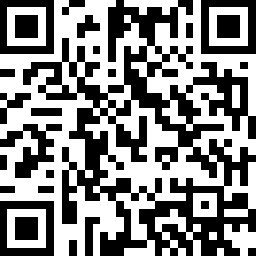 กองสิ่งแวดล้อมท้องถิ่นกลุ่มงานการเปลี่ยนแปลงสภาพภูมิอากาศโทร.  ๐2 241 9000 ต่อ 2112ผู้ประสานงาน นางสาวบุษน้ำเพชร เหล่าเจริญ โทร 08 5892 1882